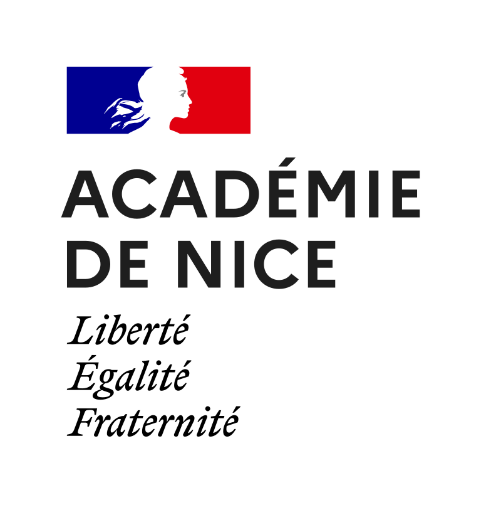 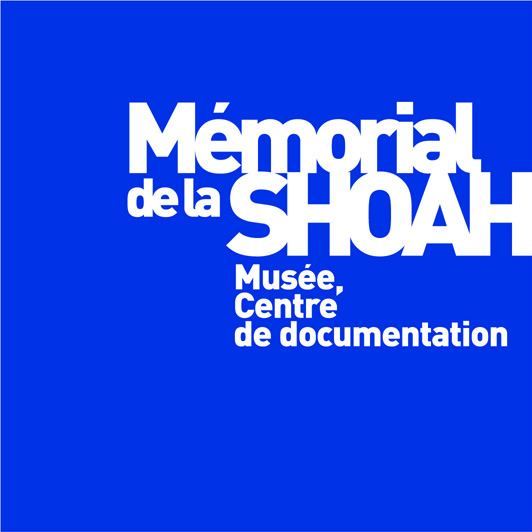 Voyage de formation à Auschwitz et Cracovie21 au 24 mars 2024-Fiche d’inscriptionNom et prénom de l’enseignant(e) : Discipline :Adresse :N° de téléphone portable :	Date de naissance :Lieu de départ - gare de Toulon ou aéroport de Nice :	Courriel :                   Nom et adresse de l’établissement :Autorisation, signature et cachet du chef d’établissement :Vous êtes inscrit(e) à ce voyage. Pour confirmer votre participation merci de retourner ce formulaire dûment complété à l’adresse ci-dessous, accompagné d’un chèque de 125 Euros à l’ordre du Mémorial de la Shoah :Rectorat de Nice, 53, Avenue Cap de Croix, 06181 Nice Cedex 2.SAIP (Service académique de l'inspection pédagogique) à l’attention de M. Noaille Jean-Marc IA-IPR Histoire-Géographie et de M. Stéphane Cipriani IEN Lettres-histoireEmail: ipr-ia@ac-nice.frAucun remboursement ne pourra être effectué en cas d’annulation moins de trois semaines avant le départ, qu’elle qu’en soit la cause (maladie, pièce d’identité non conforme, retard…). 